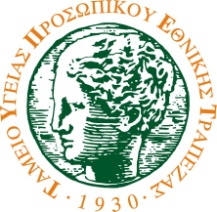 Τ. Υ. Π. Ε. Τ.Αθήνα, 28 Ιουλίου 2014Προς το Ταμείο Υγείας ΠροσωπικούΕθνικής Τράπεζας (Τ.Υ.Π.Ε.Τ.)Διεύθυνση ΟικονομικούΣοφοκλέους 15,  10552 ΑθήναΥΠΕΥΘΥΝΗ ΔΗΛΩΣΗ     Ο/η υπογράφων/ουσα…………………………………………….…………………………… του………………………………………..……… και της …………………..………………………………, κάτοχος του με αριθμό …………………………/……………………… Δ.Α.Τ,  δηλώνω υπεύθυνα και με γνώση των συνεπειών του νόμου περί ψευδούς δηλώσεως ότι είμαι άμεσο μέλος του Ταμείου Υγείας, με Α.Μ. ……………………………………………… και  επιθυμώ το ποσό που προκύπτει από τις εκάστοτε εκκαθαρίσεις που διενεργεί το Τ.Υ.Π.Ε.Τ., στα προσκομιζόμενα  από εμένα ή άλλον δικαιολογητικά δαπανών που αφορούν σε εμένα και την οικογένειά μου, να μην κατατίθεται στο λογαριασμό μισθοδοσίας ή σύνταξής μου αλλά στον ακόλουθο λογαριασμό …………………………………………………… της Εθνικής Τράπεζας.                                                                         ………………………………………….                                                                                        (υπογραφή)                                                                         …………………………………………….                                                                                 (τόπος ημερομηνία)(απαιτείται θεώρηση γνησίου υπογραφής)